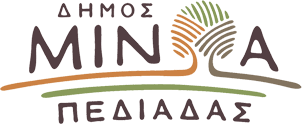 Αρκαλοχώρι, 04/06/2024Προς: ΜΜΕΔΕΛΤΙΟ ΤΥΠΟΥΔήμος Μινώα Πεδιάδας: "Αγώνας δρόμου" για τα ακαθάριστα οικόπεδα  - Αναλυτικές οδηγίες και βήματαΣε «αγώνα δρόμου» βρίσκεται ο Δήμος Μινώα Πεδιάδας προκειμένου να ενημερωθούν όλοι οι δημότες και να προχωρήσουν στις ενδεδειγμένες ενέργειες  για τον άμεσο καθαρισμό των ιδιωτικών οικοπέδων από ξερά χόρτα, σκουπίδια και επικίνδυνα υλικά, ώστε να εκλείψει ο κίνδυνος πυρκαγιάς ή ταχείας επέκτασής της.Οι πολίτες πρέπει να συνειδητοποιήσουν τόσο την ανάγκη όσο και την υποχρεωτικότητα του καθαρισμού των οικοπέδων τους ως μέτρο πρόληψης για την αντιπυρική περίοδο μετά και τη σύσταση του «Μητρώου Τήρησης Μέτρων Προληπτικής Πυροπροστασίας Ιδιοκτησιών».Με απόφαση του Υπουργείου Κλιματικής Κρίσης και Προστασίας μάλιστα παρατάθηκε έως τις 30 Ιουνίου η προθεσμία για τα ακαθάριστα οικόπεδα και ως εκ τούτου οι υπόχρεοι έχουν ακόμα περιθώριο ώστε να προβούν στις απαραίτητες ενέργειες για τον καθαρισμό του οικοπέδου τους και έπειτα να το δηλώσουν στην πλατφόρμα του Εθνικού Μητρώου Τήρησης Μέτρων Προληπτικής Πυροπροστασίας, η οποία βρίσκεται στην ηλεκτρονική διεύθυνση akatharista.apps.gov.gr.✅✅✅Για τον απαιτούμενο καθαρισμό οι δημότες θα πρέπει:  1. Να κόψουν και να απομακρύνουν τα ξερά και σπασμένα κλαδιά και δέντρα, καθώς και τα κλαδιά που βρίσκονται σε άμεση επαφή με κτίσματα2. Να απομακρύνουν την καύσιμη ύλη που βρίσκεται στο έδαφος (φυλλόστρωμα, ξερά χόρτα, ξερά κλαδιά)3. Να κόψουν και να απομακρύνουν τα κλαδιά της βάσης των δέντρων, ώστε να αυξηθεί το ύψος της κόμης από το έδαφος4. Να αραιώσουν τη θαμνώδη βλάστηση που καλύπτει το έδαφος5. Να απομακρύνουν τυχόν άλλα εύφλεκτα υλικά και απορρίμματα 6. Να μαζέψουν και να μεταφέρουν σε μέρος που επιτρέπεται, όλα τα προϊόντα του καθαρισμού7. Επίσης, υπάρχει υποχρέωση επανάληψης των ενεργειών αυτών σε όλη την διάρκεια της αντιπυρικής περιόδου, εφόσον είναι απαραίτητοΣε ότι αφορά τη διαδικασία και την εφαρμογή της ηλεκτρονικής πλατφόρμας του Μητρώου Τήρησης Μέτρων Προληπτικής Πυροπροστασίας Ιδιοκτησιών akatharista.apps.gov.gr διαβάστε αναλυτικά τις οδηγίες για την δήλωση καθαρισμού οικοπέδων:➡ Μπαίνουμε στην εφαρμογή με τους κωδικούς TAXIS➡ Για να εισάγουμε δήλωση καθαρισμού του οικοπέδου, επιλέγουμε "ΥΠΟΒΟΛΗ ΔΗΛΩΣΗΣ"➡ Στην εισαγωγή δήλωσης επιλέγουμε αν είμαστε Α) ιδιοκτήτης ή Β) επικαρπωτής / μισθωτής/ υπομισθωτής.➡ Εάν το οικόπεδο διαθέτει ΚΑΕΚ που βρίσκεται σε ανάρτηση, τότε εισάγουμε τον ΚΑΕΚ και πατάμε "ΑΝΑΖΗΤΗΣΗ"➡ Για την εύρεση του ΚΑΕΚ μπορούμε να συνδεθούμε στην ψηφιακή υπηρεσία του Ελληνικού Κτηματολογίου. Αν ο ΚΑΕΚ είναι έγκυρος, συμπληρώνονται αυτόματα τα στοιχεία του οικοπέδου. Διαφορετικά, εάν το οικόπεδο βρίσκεται σε περιοχή που το κτηματολόγια δεν βρίσκεται σε λειτουργία, τότε επιλέγουμε "ΣΥΝΤΕΤΑΓΜΕΝΕΣ" (πρότυπο ΕΓΣΑ '87), σύμφωνα με τις οδηγίες που υπάρχουν στην πλατφόρμα. Θα εμφανιστεί το μήνυμα " Οι συντεταγμένες που εισάγετε ανήκουν σε οικόπεδο ου δεν έχει ακόμα καταχωρηθεί στο Ελληνικό Κτηματολόγιο".➡ Στο επόμενο βήμα "ΣΤΟΙΧΕΙΑ ΔΗΛΟΥΝΤΟΣ", συμπληρώνονται αυτόματα τα στοιχεία μας. Σε περίπτωση που κάποια λείπουν μπορούμε να τα εισάγουμε.➡ Στο επόμενο βήμα δηλώνουμε τις ενέργειες πυρασφάλειας που έχουμε εκτελέσει. Θα πρέπει να συμπληρώσουμε όλε τις ενέργειες πυρασφάλειας επιλέγοντας ΝΑΙ ή ΟΧΙ / ΔΕΝ ΑΠΑΙΤΕΙΤΑΙ. Επίσης πρέπει να συναινέσουμε στο κείμενο της Υπεύθυνης Δήλωσης (Δηλώνω υπεύθυνα ότι προέβην.....)➡ Τέλος επιλέγουμε "ΥΠΟΒΟΛΗ". Θα εμφανιστεί οθόνη επιτυχούς υποβολής με τον κωδικό της δήλωσης. Ταυτόχρονα αφού λάβει ηλεκτρονική σφραγίδα από τις υπηρεσίες του Υπουργείου Ψηφιακής Διακυβέρνησης, αποστέλλεται στη θυρίδα του πολίτη.➡ Κάθε έτος επιτρέπεται η υποβολή μίας μόνο δήλωσης ανά οικόπεδο.Σε περίπτωση μη συμμόρφωσης θα γίνουν όλες οι ενέργειες που προβλέπει η κείμενη νομοθεσία με την επιβολή πρόστιμων τα οποία θα ξεκινούν από 1.000 ευρώ, ενώ σε κάποιες περιπτώσεις μπορεί να αγγίξουν και τις 54.000 ευρώ!